          Beschreibe den Weg des Blutes!          Beschreibe den Weg des Blutes!          Beschreibe den Weg des Blutes!          Beschreibe den Weg des Blutes!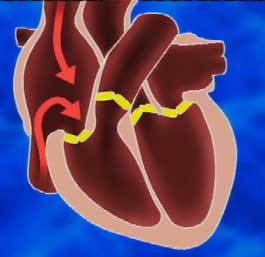 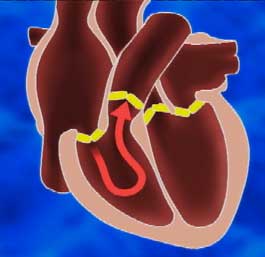 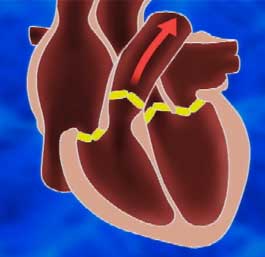 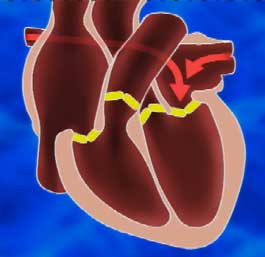 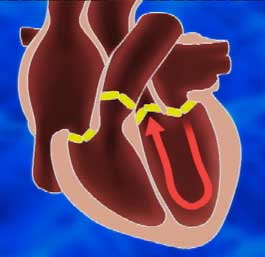 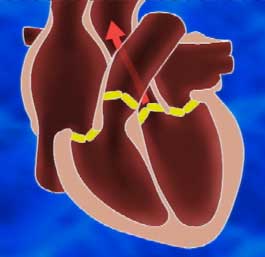 